Un re, un botanico, una disegnatrice: tre personaggi raccontano la storia dell’Orto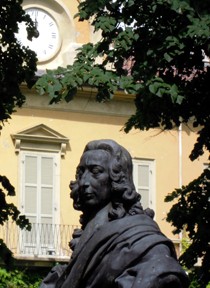 Sabato 1° Giugno ore 15.30 e 17 e Domenica 2 Giugno 2019 ore 15.30 e 17Giornate “Incontriamoci in giardino”
Visita guidata “Un re, un botanico, una disegnatrice: tre personaggi raccontano la storia dell’Orto Botanico di Torino”L’Associazione Parchi e Giardini d’Italia (https://www.apgi.it/) organizza anche per il 2019 in tutta Italia le giornate “Incontriamoci in giardino”.
L’iniziativa si terrà in coincidenza con la Settimana Europea dello Sviluppo Sostenibile (ESDW – European Sustainable Development Week), in programma dal 30 maggio al 5 giugno 2019.
L’apertura dei giardini – piccoli ecosistemi, nonché precisi ‘sensori’ dei cambiamenti ambientali – è una preziosa occasione per sensibilizzare i visitatori sui temi dell’ambiente e della sostenibilità.Il tema dell’edizione 2019 è “IL GIARDINO SI RACCONTA“: da sempre il giardino racconta storie. Storie di potere e di bellezza, di perfezione estetica e curiosità botanica, di rigore progettuale e libertà d’immaginazione. Storie di passione e di pazienza, di solitudine e convivialità, di ricerca di senso e ritrovamento di sé. Il giardino è un sogno fragile e mutevole, scritto con i fiori, le acque, le piante.L’Orto Botanico di Torino per l’occasione propone delle visite guidate inedite, dal titolo “Un re, un botanico, una disegnatrice: tre personaggi raccontano la storia dell’Orto“: la storia dell’Orto di Torino viene narrata attraverso le vicende di Vittorio Amedeo II, di Carlo Allioni e di Angela Rossi Bottione, tre personaggi che hanno vissuto l’Orto Botanico in epoche diverse e da punti di vista diversi.Le visite guidate della domenica delle 10.15 e 11.30 seguono il programma consueto.Informazioni sull’evento “Incontriamoci in giardino” in Italia: https://www.apgi.it/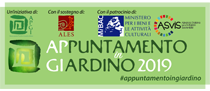 